Counselor EducationField Experiences ManualElementary & Secondary School Counseling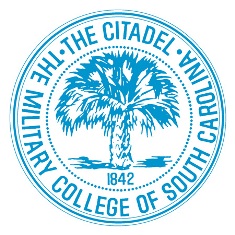 The CitadelZucker Family School of Education Charleston, SC	TABLE OF CONTENTSI.	Introduction……………………………………………………………………………….2II.	Prerequisites and Procedures for Application to School Counseling Practicum/	Internship………………………………………………………………………………….2	Application Process……………………………………………………………………….2III.	Practicum………………………………………………………………………………….3IV.	Internship………………………………………………………………………………….5V.	Appendices………………………………………………………………………………...7	Appendix 1:	School Counseling Practicum Application…………………………….….7	Appendix 2: 	School Counseling Internship Application………………………………..9	Appendix 3:	Instructional Agreement………………………………………………….11	Appendix 4:	Expectations for Site Supervisors………………………………………..14	Appendix 5:	Practicum Counselor Trainee Agreement………………………………. 16	Appendix 6:	Internship Counselor Trainee Agreement ………………………… ……17	Appendix 7: 	Consent for Counseling Services (sample)……………………………....18	Appendix 8:	Case Notes……………………….……………………………………	19	Appendix 9: 	Instructions for Time Log……………………………………………….	20	Appendix 10:  	Time Log (sample)……………………………………………………….21	Appendix 11:  	Time Log Form…………………………………………………………. 	22	Appendix 12: 	Practicum and Internship Weekly Reflection Form……………………. 	23	Appendix 13:  Practicum and Internship Completion Form……………………………. 24	Appendix 14:  Supervisor Communication Log…………………………………………26	Appendix 15:	Practicum Cover Sheet…………………………………………………...27	Appendix 16:	Internship Cover Sheet…………………………………………………...28	IntroductionThis manual provides information about field experiences in the counselor education program in the Zucker Family School of Education at The Citadel, Charleston, South Carolina.  These experiences consist of the practicum, internship, and supervision.Field experiences are a part of the school counseling specialty within the counselor education program.  The practicum is designed to help students develop requisite counseling skills and knowledge of the applied setting.  The internship provides the student with experience in all aspects of professional functioning applicable to the school counseling specialty.  Individual and group supervision are an integral part of the practicum and internship experiences and are provided by both the site supervisor and faculty supervisor.All students must have personal professional liability insurance in effect before beginning any practicum or internship experience.  This insurance is available to student members of either the American School Counselor Association (ASCA) or the American Counseling Association (ACA).  Application forms for liability and membership in ACA or ASCA are available on the following websites:American School Counselor Association (ASCA)	http://www.schoolcounselor.orgAmerican Counseling Association (ACA)		http://www.counseling.orgAll students are required to produce evidence of a negative tuberculin (TB) test prior to beginning their fieldwork experience.  TB tests can be obtained through your personal physician or through the county health department.  These tests are current for one year.All students must be cleared by the South Carolina State Department before beginning the practicum/internship experience.Pursuant to Section 59-25-115 of the SC Code of Laws, all candidates must first apply for clearance to serve in a South Carolina public school as part of their program's student teaching or clinical experience requirements.  After applying for clearance, candidates must complete the fingerprint process before they can begin student teaching in a South Carolina school.To apply for clearance to serve in a South Carolina school setting, candidates must:Complete the Application for Student Teaching Approval and Initial Certification prior to all other steps.  Fingerprint reports received prior to completion of an application will not be accepted.Submit the non-refundable $105 Processing Fee online through the CATS Portal.Complete the Fingerprinting Process and Criminal Records Review. Fingerprint reports received prior to completion of an application will not be accepted.If enrolled in an online program offered by an out-of-state institute of higher education, educators must submit a program description attached to a Request for Change/Action Form to be evaluated for program pre-approval.  Program descriptions must include the name of the providing institution, name of the program, a list of all required coursework in the program, and any enrollment or graduation requirements.Prerequisites and Procedures for Application to School Counseling Practicum/InternshipApplication ProcessApplications for the practicum and internship may be found in this manual (Appendices 1 and 2), the Zucker Family School of Education office, the Clinical Coordinator of Field Experiences, or on the Counselor Education Program website.  Each applicant must meet with and discuss his or her plans for practicum/internship with his or her assigned advisor.  The student's progress in the counselor education program is reviewed by his or her faculty advisor at this time.  If the student's progress is judged as satisfactory, application and registration in the practicum/internship will be permitted.  If it is judged as unsatisfactory, application and registration will not be permitted.  Consequently, the advisor and student will make arrangements for the student's remediation.Site placements for school counseling students are coordinated by the Clinical Coordinator of Field Experiences for the Counselor Education Program and all students must wait for formal notification from the coordinator before contacting the assigned placement.  Students may contact schools to inquire about potential placements and note these contacts on their application; however, the Clinical Coordinator will determine where all placements will be made and give a final approval.  Applications for spring semester placement are due on the last Friday of September, and applications for fall semester are due on the last Friday of January.  Specific dates will be advertised each semester.  Applications received after these dates will be placed on a waiting list and, if spaces are available for the desired semester, registration will be permitted.  If no spaces are available, the student must reapply for another semester.  A new application must be completed for each session or semester of internship registration.  Practicum experiences must be completed within one semester. The internship may be completed over two concurrent semesters.PracticumSchool Counseling Practicum (EDUC 629) is a three (3) semester-hour course taken after all coursework has been completed.  Exceptions may be granted for students to take other classes concurrently with the practicum by the student's advisor.Practicum students will complete a minimum of 100 hours of on-site activity, 40 of these hours being direct service and may include individual and group counseling, and classroom guidance. A good “rule of thumb” to use is if the student is present for the counseling session or meeting, then the hours are direct.  The remaining 60 hours may be in other counseling and guidance related activities.The student will receive supervision from site and faculty supervisors.  The site supervisor will provide one hour of face-to-face supervision every week of the practicum experience.  Students are required to participate in weekly group supervision sessions with the faculty supervisor and other practicum students.  The site supervisor will check-in with the faculty supervisor on a biweekly basis by e-mail or phone, or more frequently as needed based on the students progress in the practicum and/or internship.At the beginning of the practicum, the Instructional Agreement (Appendix 3) should be completed by the practicum student and site supervisor.  The student will give his or her faculty supervisor the original agreement and provide a copy to the site supervisor.  Additionally, the practicum student is expected to share a copy of the EDUC 629 syllabus and a copy of the Expectations for Site Supervisors (Appendix 4) with the site supervisor.  Site supervisors are encouraged to provide adequate orientation to the comprehensive counseling program, including the faculty, staff, and facilities at the site.  However, the site supervisor and practicum student should work together to secure consent forms in order for the student to begin taping by the second week of practicum.  Practicum students are encouraged to videotape a counseling session by the third week of the semester.  The practicum student is also responsible for duties outlined in the Instructional Agreement.  Recommended guidelines for the practicum include:A.	A total of 15 individual counseling sessions for at least 20 minutes.	1.	A minimum of seven (7) children should be seen who are from diversepopulations.	2.	Arrange to see a minimum of two (2) children who present a handicapping condition (if possible).	3.	Maintain at least two (2) sustaining counseling relationships with at least six (6) visits with the same child and write a summary for each.	4.	If placed in a middle school or high school, try to see at least two (2) adolescents who have been identified as "at risk."B.	Lead or co-lead a minimum of three (3) sessions of group counseling with two different groups.  More than three sessions per group is encouraged.C.	Conduct a minimum of two (2) guidance activities and post lesson plans on Livetext.D.	Post 5 specific, measurable goals for the practicum experience on Livetext. two (2) goals focused on school based projects     i.e. to assist counselor with career fair or related project.two (2) goals focused on your improving counseling skills                              i.e. to practice a new theory with a student.one (1) goal to gain new professional knowledge                                i.e. to read a book on bullying or attend a workshopE.	Attend a minimum of two (2) teacher conferences.F.	Conduct or attend a minimum of two (2) parent conferences.G.	Conduct a minimum of two (2) classroom observations.H.	Attend a minimum of two (2) case conferences.I.	Submit two or more videotapes of client sessions.J. 	Conduct an interview with the school principal.Practicum students are required to keep a Time Log (Appendix 12) and a Weekly Reflection Log (Appendix 13)  describing their field experience activities, the date of the experience, the amount of time spent at it, with the appropriate designations of direct and indirect services.The Citadel faculty supervisor is expected to assist the practicum student in completing the Instructional Agreement, conduct group supervision with school counseling practicum students, critique recorded counseling sessions, consult with the site supervisor about the student's progress, assure that all required field experience forms are submitted, assure that student completes all practicum requirements and submit grades for the student with the Registrar by the final examination week.Grades for practicum are on a pass/fail basis.  A grade of P indicates that in addition to completing all course requirements in a timely, professional manner, strong counseling skills, above average standards of professional and personal behavior, a willingness to learn and a commitment to the counseling profession are demonstrated.  A grade of F will be awarded when the site and The Citadel requirements have not been accomplished in an acceptable and timely manner.  The faculty supervisor in consultation with the site supervisor assigns grades.AssessmentStudents and site supervisors are also required to complete the Livetext evaluation forms at the midterm and end of the semester.InternshipThe internship is the final and most comprehensive field-based experience in the counselor education program.  It is taken after successful completion of the practicum in either a one or two consecutive semester timeframe.  It consists of 600 clock hours and is a six (6) hour credit course at The Citadel. The internship experience may be completed in one semester or over two concurrent semesters.  Of the 600 hours, 240 hours are direct service with students through individual and group counseling, and classroom guidance.  A good “rule of thumb” to use is if the student is present for the counseling session or meeting, then the hours are direct.   The remaining 360 hours are spent in other school counseling-related activities at the site.Students are required to have taken and passed (Score above 155) the PRAXIS exam in guidance and counseling with scores being on file in the office of The Citadel Graduate College.The student will receive supervision from site and faculty supervisors.  The site supervisor will provide one hour of face-to-face supervision every week of the internship experience.  Students are required to participate in weekly group supervision sessions with the faculty supervisor and other internship students.At the beginning of the internship, the Instructional Agreement (Appendix 3) should be completed by the internship student and site supervisor.  The student will give his or her faculty supervisor the original agreement and provide a copy to the site supervisor.  Additionally, the internship student is encouraged to share a copy of the EDUC 650 & 652 or 651 & 653 syllabus, as well as the Expectations for Site Supervisors (Appendix 4).The internship student is also responsible for duties outlined in the Instructional Agreement.  Specific expectations for the internship also include:A.	Conduct individual counseling.B.	Develop and lead/co-lead counseling groupsC.	Develop and conduct group guidance activities.D.	Conduct/attend teacher and parent conferences.E.	Attend case conferences.F.	Submit a minimum of two (2) videotapes of client sessions with case summaries to group supervision including at least one (1) individual and one (1) group session.G. 	Present at least one case study with a write-up during group supervision.H.	Develop a philosophy of school counseling, including the importance of prevention and early intervention techniques.I.	Develop specific, measurable goals based on the ASCA National Model using the Internship Counselor Trainee Agreement form (Appendix 6).J.	Complete an electronic professional portfolio using Livetext to be evaluated by The Citadel Counselor Education Faculty.Internship students are required to keep a Time Log (Appendix 12) and a Weekly Reflection Log (Appendix 13) describing their field experience activities, the date of the experience, the amount of time spent at it, the student's reactions, and the student's questions about the experience.The Citadel faculty supervisor is expected to assist the internship student in completing the Instructional Agreement, conduct group supervision with school counseling internship students, critique audio or video counseling tapes, consult with the site supervisor about the student's progress, assure that all required field experience forms are submitted, assure that student completes all internship requirements and submit grades for the student with the Registrar by the final examination week.Grades for internship are on a pass/fail basis.  A grade of P indicates that in addition to completing all course requirements in a timely, professional manner, strong counseling skills, above average standards of professional and personal behavior, a willingness to learn and a commitment to the counseling profession are demonstrated.  A grade of F will be awarded when the site and The Citadel requirements have not been accomplished in an acceptable and timely manner.  The faculty supervisor in consultation with the site supervisor assigns grades.AssessmentStudents and site supervisors are also required to complete the Livetext evaluation forms at the midterm and end of the semester.  When students are in Internship II: EDUC 652 or EDUC 653 the site supervisor and faculty supervisor will also complete the ADEPT South Carolina School Counselor Evaluation Rubric.The portfolio is completed using Livetext. A template is included within the Livetext system. Some suggested materials to include are: a resume, philosophy of school counseling, guidance lessons, group plans, other projects or materials from the program. An outline is also provided in Livetext.The CitadelAppendix 1School Counseling Practicum ApplicationDue by the last Friday in September for Spring placementDue by the last Friday in January for Fall placementStudent Name__________________________________________________________________ Home Address__________________________________________________________________Phone: (home/cell) ______________________________________________________________E-mail Address_________________________________________________________________PLACEMENT PREFERENCE (This is only a request & not a guarantee):  List schools you have contacted or would be interested in as a possible placement.1.2.3.4.If you have made a contact with a possible site supervisor (Name, phone# & email) *Remember the School Counselor must be in his or her position a minimum of 2 years__________________________________________________________________________________________________________________________________________________________________________________________________________________________________________Please place an X for the applicable goal:     Degree Seeking (M.Ed.)___ Certification Only___ What certification level are you seeking? 	Elementary___ Secondary___ When seeking employment what type of school are you currently interested?(Elementary, Middle, or High School): _________________________________Enrolled in or completed EDUC 624: Basic Counseling Skills – Yes _____  No ______PRAXIS-II score The Professional School Counselor (421) - score must be greater than 155 ______ *Your score needs to be on file with the Graduate College and you must present evidence of a passing score at the beginning of the practicum experience.Rev: AHO – 10/2022COURSEWORK:  Please indicate when you took the course and the grade earned. One or two courses may be taken during the same semester as the Practicum in School Counseling.Course		Course Title				      		When Taken	 	GradePSYC  500	Human Growth & Development (or equivalent)		___________		_____EDUC 500	Foundations of American Education			___________		_____EDUC 512	Data Collection & Analysis				___________		_____EDUC 514	The Exceptional Child in the School			___________		_____EDUC 515	Introduction to the Counseling Profession			___________		_____EDUC 521 	Program Planning, Management, & Evaluation		___________		_____EDUC 522	Critical Educ. Issues in a Multicultural Society		___________		_____EDUC 549	Applied Measurement Techniques				___________		_____EDUC 550	Career Development					___________		_____EDUC 551	Counseling Theory and Practice				___________		_____EDUC 552	Group Counseling					___________		_____EDUC 561	Counseling Diverse Populations				___________		_____EDUC 563	College Admissions Counseling				___________		_____EDUC 567	Abnormal Assessment of Human Behavior			___________		_____EDUC 592	Content Area Reading and Writing				___________		_____EDUC 624	Basic Counseling Skills					___________		_____		(must be taken before practicum)EDUC ???	Elective (approved by program advisor)			___________		_____*Please indicate if you have made any course substitutions.The CitadelAppendix 2School Counseling Internship ApplicationDue by the last Friday in September for Spring placementDue by the last Friday in January for Fall placementStudent Name__________________________________________________________________ Home Address__________________________________________________________________Phone: (home/cell) ______________________________________________________________E-mail Address_________________________________________________________________PLACEMENT PREFERENCE (This is only a request & not a guarantee):  List schools you have contacted or would be interested in as a possible placement.1.2.3.4.If you have made a contact with a possible site supervisor (Name, phone# & email) *Remember the School Counselor must be in his or her position a minimum of 2 years__________________________________________________________________________________________________________________________________________________________________________________________________________________________________________Please place an X for the applicable goal:     Degree Seeking (M.Ed.)___ Certification Only___ What certification level are you seeking? 	Elementary___ Secondary___ When seeking employment what type of school are you currently interested?(Elementary, Middle, or High School): _________________________________Enrolled in or completed EDUC 624: Basic Counseling Skills – Yes _____  No ______PRAXIS-II score The Professional School Counselor (421) - score must be greater than 155 ______ *Your score needs to be on file with the Graduate College and you must present evidence of a passing score at the beginning of the practicum experience.Rev: AHO – 10/2022COURSEWORK:  The courses below MUST be completed prior to enrollment in Internship.  Under special conditions and with approval of the program coordinator, you may be able to take one course concurrently with the Internship. Please indicate when you took the course and the grade earned.Course		Course Title				      		When Taken	 	GradePSYC  500	Human Growth & Development (or equivalent)		___________		_____EDUC 500	Foundations of American Education			___________		_____EDUC 512	Data Collection & Analysis				___________		_____EDUC 514	The Exceptional Child in the School			___________		_____EDUC 515	Introduction to the Counseling Profession			___________		_____EDUC 521 	Program Planning, Management, & Evaluation		___________		_____EDUC 522	Critical Educ. Issues in a Multicultural Society		___________		_____EDUC 549	Applied Measurement Techniques				___________		_____EDUC 550	Career Development					___________		_____EDUC 551	Counseling Theory and Practice				___________		_____EDUC 552	Group Counseling					___________		_____EDUC 561	Counseling Diverse Populations				___________		_____EDUC 563	College Admissions Counseling				___________		_____EDUC 567	Abnormal Assessment of Human Behavior			___________		_____EDUC 592	Content Area Reading and Writing				___________		_____EDUC 624	Basic Counseling Skills					___________		_____		(must be taken before practicum)EDUC ???	Elective (approved by program advisor)			___________		_____EDUC 629	Practicum in School Counseling				___________		_____			(must be taken before internship)*Please indicate if you have made any course substitutions.The CitadelZucker Family School of EducationDivision of Counselor EducationAppendix 3Instructional Agreement between The Citadel and_________________________________________________'s Name_________________________________________________'s Address_________________________________________________'s City, State, and Zip CodeI.	General ProvisionsThis agreement, dated____________________________________, confirms the arrangements mutually agreed upon between the Counselor Education Program at The Citadel and __________________________(participating school).  In this agreement, the joint and separate responsibilities of each institution for the selection and field experiences of The Citadel Counselor Education counselor trainees during the academic semester/year are clarified.II.	PurposeThe parties specified in this Agreement have determined that they have a mutual interest in providing counselor trainee learning experiences for graduate students in the , which are consistent with the goals and objectives of the curriculum of the program in counselor education.  The Counselor Education Program at The Citadel has determined that counselor trainee placements at the  are consistent with the goals and objectives of the curriculum and will enhance the program of study.    The purpose of this Agreement is to provide these learning experiences in the  for a specified number of graduate students who are enrolled during the academic semester/year in EDUC 629, Practicum in School Counseling or EDUC 650/651, Internship in Elementary/Secondary School Counseling, at The Citadel.III.	Term and Amount of TimeEffective date for this Agreement shall be the date indicated above.  It shall run continuously without necessity for renewal.This Agreement may be terminated by either party upon written notice of at least sixty days, provided that such termination cannot occur during the middle of a regular semester and, provided that termination will not negatively affect counselor trainees currently placed in the The site supervisor in the participating school will provide field training and supervision at times to be agreed upon by the site supervisor and The Citadel trainee for approximately _____hours per week for _____weeks to begin on _________________(date).  School counseling practicum trainees will participate in school counseling and counseling-related activities for a minimum of 100 hours, and school counseling internship trainees will participate in school counseling and counseling-related activities for a minimum of 600 hours during the academic semester/year.IV.	Compliance with The Citadel and Participating School PoliciesThe   will require school counselor trainee participating in  activities to comply with its own operational policies and procedures.  In the case of inconsistencies, however, The Citadel policies will supersede unless The Citadel Field Placement Coordinator for the Counselor Education Program and Participating Program agree on alternate provisions.  The Participating School will provide copies of such policies and procedures to school counselor trainees assigned to work in the Participating School.V.	NondiscriminationBoth The Citadel and the  give mutual assurance that in performing their duties under this Agreement, they will not discriminate on the basis of race, sex, religion, national origin, age, sexual orientation, and disability.  Reasonable accommodation for participation by persons with disabilities will be made in compliance with Section 504 of the Rehabilitation Act of 1973 and the Americans with Disabilities Act of 1990.VI.	Monetary Compensation and EmploymentCounselor trainees placed in learning activities under this Agreement receive University credit toward an academic degree and/or certifications, including where appropriate, hourly units.  Monetary compensation to  counselor trainees is not provided under the terms in this agreement, and any agreement between the  and a counselor trainee for monetary compensation to the counselor trainee must be separate from this Agreement.Counselor trainees are not considered employees of either The Citadel or the   except as agreed to between a counselor trainee and  in a separate agreement.VII.	Responsibilities of Participating School, The Citadel, and the Student/Trainee	A.	The  shall have the following responsibilities:		1.  Provide to counselor trainee and Counselor Education Program written policies and operational procedures to which counselor trainees are expected to adhere to while they are in Participating School setting.2.  Participate in planning and evaluation sessions with counselor trainee.3.  Provide timely mid-term and final evaluation of counselor trainee performance in the manner      specified by The Citadel.4. Notify Faculty Supervisor of unsatisfactory performance or misconduct of a counselor trainee and provide documentation of any charge to the Faculty Supervisor for handling under The Citadel policies regulation of counselor trainee behavior and/or academic conduct.  If the notice of an incident involving a counselor trainee reasonably suggests that a counselor trainee may be an imminent danger to the safety or property of others, the  may dismiss the counselor trainee with immediate notice to Faculty Supervisor.5.  Orient the counselor trainee to the mission, goals, and objectives of the , as      well as to internal operating procedures.6.  Provide the use of existing office space, privacy for counseling, use of available equipment and      usual office supplies and clerical assistance necessary to the learning task.7.  Allow the counselor trainee to obtain audio and/or video tapes for use in supervision of the      counselor trainee's interactions with clients.8.  Meet with the counselor trainee weekly for one hour of individual supervision.9.  Provide such cases and student/client contacts as the  and the Faculty Supervisor deems appropriate for the counselor trainee's skill level and time allotted for the field experience.	B.	The Citadel Counselor Education Faculty Supervisor will have the following responsibilities:		1.  Participate in planning and evaluation regarding learning activities.		2.  Provide regular group supervision.		3.  Critique audio and/or videotapes of the counselor trainee's counseling experience.		4.  Consult with the  supervisor about the counselor trainee's progress.		5.  Assure that all required field experience forms are submitted and that all internship      requirements are completed.6.  Maintain confidentiality regarding client information obtained during supervision.7.  Confer with  if trainee experiences need to be changed or altered.8.  Submit a grade for the counselor trainee.	C.	The  Counselor Trainee will have the following responsibilities:		1.  Attend orientation sessions regarding the learning activity.		2.  Adhere to the policies and operational procedures of the  and The Citadel      Counselor Education Program.3.  Give prior notice of necessary absence to appropriate  and Counselor      Education Program personnel.4.  Participate in all individual or group meetings/supervision sessions associated with field      experience.5.  Provide personal transportation to and from field experience.6.  Complete a minimum of 100 clock hours of supervised experience, including a minimum of 40       hours in direct service work and 60 hours in other activities compatible with a professional's       role for a school counseling practicum.7.  Complete a minimum of 600 clock hours of supervised experience, including a minimum of      240 hours in direct service work and 360 hours in other activities compatible with a       professional's role for a school counseling internship.8.  Complete the necessary forms for evaluation by Final Exam week.9.  Keep a log book describing field experience activities, the date of the experience, the amount of       time spent in the activity, the trainee's reactions to the experience, and any questions arising       from the experience.10. Share practicum/internship syllabus with supervisor at .11. Attend meetings with host supervisor.12. Arrange site visits from Faculty Supervisor with Supervisor at .13. Comply with The Citadel and  supervision requirements.14. Maintain professional standards of confidentiality of client and         information.15. Maintain professional liability insurance.16. Sign instructional agreement, give original to supervisor at The Citadel, and provide copy to        host supervisor.Host Agency Approval SectionFor and on behalf of _____________________________________	 		 ___________________			Participating School					Date        __________________________________      			______________________________________School Site Supervisor and Title				  School Principal or Director of GuidancePracticum/Internship AgreementThis is an agreement between_________________________________, a student in the Counselor Education Program at The Citadel and The Citadel.I have read the contractual agreement between The Citadel and ________________________(Host) and agree to abide by the Counselor Trainee's Responsibilities section._______________________________________  		____________________________________School Counselor Trainee 		Date       			The Citadel Internship Faculty 	Date______________________________________________The Citadel Program Coordinator		DateAppendix 4The CitadelZucker Family School of EducationCounselor EducationExpectations for Site SupervisorsSite supervisors must hold a minimum of a master’s degree in counseling or a related profession with equivalent qualifications, including two years of work experience in their current role as a school counselor.  The site supervisor must have appropriate certification as a school counselor in the state of South Carolina.  In addition, site supervisors are expected to attend the Counselor Education Site Supervisor Training at least one time during each academic year. Site supervisors are also expected to provide practicum and internship counselor trainees a minimum of one hour of face-to-face individual supervision each week.  During this supervision period, trainees may present cases for feedback, solicit explanation on guidance and counseling curriculums and materials, or be provided information on any school counseling concern.  It is the student's responsibility to have questions and cases ready for supervision.  This activity is designed to facilitate the counselor trainee's professional development where the student is in charge of the supervision hour.  It is expected that the site supervisor will provide feedback and answer questions--the supervisor is not expected to plan activities for this hour of supervision.  Site supervisors are encouraged to provide adequate orientation to the comprehensive counseling program.  Gradually the counselor trainee is to be given individuals and groups as well as other counselor activities.  (The emphasis in the practicum is on individual and group counseling.  The internship is to include all activities a school counselor typically engages in during the experience.)  It is expected that toward the end of the experience that the counselor trainee be functioning as independently as possible.Specific expectations for site supervisors are as follows:A.	Introduce the counselor trainee to administrators, supervisors, fellow teachers, and other persons with whom the counselor is regularly in contact while on the job.B.	Provide the counselor trainee with information concerning the policies and procedures of the guidance and counseling office, places where materials are to be found in school, general school regulations, emergency procedures, and general duties of the counselor.C.	After the initial observation period, plan activities with the counselor trainee that will provide experiences in the areas of individual, group, and classroom work with students; consultation with parents, teachers, administrators, staff, and community professionals; and program planning and evaluation.  Counselor trainees are expected to audio/videotape a counseling session by the second week of the semester.  Therefore, helping the counselor trainee secure consent forms early in the semester will aid the trainee with this assignment.D.	Review and sign weekly time log sheets used by the counselor trainee to document practicum/internship hours.E.	Advise the Coordinator of Field Placement or The Citadel faculty supervisor of any problems which arise in connection with the Counselor Education program.F.	Complete Mid-term and Final Evaluations of the counselor trainee including the ADEPT School Counselor Evaluation Rubric.The following is a list of specific areas that on-site supervision should include:School counseling curriculum developmentCrisis plansPermission and confidentiality regarding counseling and recording sessionsRecord keepingAppraisal needsIEP, 504, and other programs/meetingsIndividual counselingGroup counselingClassroom counseling programsParent and teacher contactsProfessional developmentIn addition, the supervision hour should include:A basic evaluation of counseling skills in the beginning and at the end of the field experience.Direction regarding expectations for the experience weekly and as a whole.Teaching of new skills.Observation of the counselor trainee practicing counseling skills.Evaluation and constructive feedback of outcomes.Debriefing and discussion regarding specific cases.Application to counseling theory.Stress management.Appendix 5The CitadelZucker Family School of EducationDivision of Counselor EducationPracticum Counselor Trainee AgreementPlease discuss the following outline with your site supervisor and list the activities you would like complete during the practicum experience.ActivitiesIndividual Counseling:Group Counseling:Classroom Guidance:Related Activities:School Counselor/Site SupervisorProvide one (1) hour of face-to-face supervision weekly including biweekly consultation with The Citadel faculty supervisor.Be in regular (biweekly) communication with The Citadel Faculty Supervisor by phone or e-mail with any updates or concerns.SignaturesCounselor Trainee: ____________________________________	Date: _______Site Supervisor: ______________________________________	Date: _______Citadel Supervisor: _________________________________	Date: _______Appendix 6The CitadelZucker Family School of EducationDivision of Counselor EducationInternship Counselor Trainee AgreementOutline your proposed field experience using the ASCA National Model (2019) to list the activities you will complete during the experience, as well as percentage of time spent on each area.ActivitiesDefine –Manage -	Deliver – 	Assess - School Counselor/Site SupervisorProvide one (1) hour of face-to-face supervision weekly including biweekly consultation with The Citadel faculty supervisor.Be in regular (biweekly) communication with The Citadel Faculty Supervisor by phone or e-mail with any updates or concerns.SignaturesCounselor Trainee: ____________________________________	Date: _______Site Supervisor: ______________________________________	Date: _______Citadel Supervisor: _________________________________	Date: _______Appendix 7Consent for Counseling Services(sample)As parent/guardian of_____________________________, I hereby give permission for counseling services by The Citadel school counseling trainee who is completing an internship/practicum with ___________________________________.  I understand that these services are strictly confidential and that the content of the session(s) and case records will be maintained according to the ethical standards of the counseling profession in accordance with the American Counseling Association and the American School Counselor Association.I further understand that this school counseling trainee is an advanced graduate student of The Citadel who is directly supervised by School of Education faculty members.  I understand that any conference, evaluation, or relevant information concerning my child's counseling session may be discussed with appropriate faculty supervisor(s) and graduate students as part of the training program.  In addition, the school counseling trainee will receive on-site supervision from the school counselor assigned to this school.Permission is given to audiotape/videotape part or all of counseling sessions.  I understand that this material will be used for the purposes of professional training, professional consultation, or service evaluation. Please feel free to call the school counselor or school counseling trainee if you have questions.___________________________________		______________________________Parent/Guardian Signature		Date		School Counseling Trainee        Date________________________			______________________Phone or E-mail					Phone or E-mail___________________________________		On-Site Supervisor		Date		________________________			Phone or E-mailAppendix 8ConfidentialStudent Client:  (First Name or Initials) _______________________________________ 
Date of Session: (Day of Week, Month/Day/Year) ______________________________
Session #: ____________________     Type of Session: __________________________
Start Time: ___________________     Stop Time: _______________________________
Presenting Problem:Referred by: Session Goals:Impressions / Observations:Date and Plan for Next Meeting: Counselor Signature: ________________________________________Site Supervisor Signature: ________________________________________Appendix 9Instructions for Time LogThe Time Log will be used by the counselor trainee to track direct and indirect counseling hours using the criteria specified by ASCA.1.	Record the date for each activity or grouping of activities. On the sample time log, this counselor conducted individual counseling with 3 clients.  It was grouped together because all of it was individual counseling.  However, on the same day, this counselor planned career-related activities with a 5th grade teacher.  This was placed on a separate line.2.	Beside each activity, indicate whether the activity was a direct or indirect service.  Please see definitions for direct or indirect service in Appendix 6.3.	Determine the category for each activity (i.e., Responsive Services, Guidance Curriculum, Individual Planning, or System Support).  Once this is determined, write the amount of time (in hours and/or minutes) under the appropriate category heading.  Again, indicate if the service was Direct or Indirect.4.	At the bottom of the Time Log, total the minutes/hours under each category heading for that sheet of the log only.  Keep Direct and Indirect Service time separate.5.	Below the Total Minutes for Sheet, total the minutes/hours for entire Practicum/Internship time.  Keep Direct and Indirect Service time separate.6.	The Site Supervisor at the Participating School signs each Time Log Sheet.Time Log for Practicum/Internship (Appendix 10)Site Supervisor's Signature___________________________________________         Total Direct Counseling Hours  ___________Time Log for Practicum/Internship (Appendix 11)Site Supervisor's Signature___________________________________________         Total Direct Counseling Hours  __________2Appendix 13Practicum and Internship Weekly ReflectionName________________________________	Date________________________Hours for the Semester: Total _________ Direct (individual/group counseling) _________ Indirect _________Reflection of the Week's Activities: Questions:Appendix 13The CitadelZucker Family School of EducationDivision of Counselor EducationPracticum & Internship Completion Form (2 pages)The Completion Form is to be signed by your Site Supervisor and returned to your Course Instructor for verification.  This form will then be placed in your permanent file.Part A:  TO BE COMPLETED BY THE STUDENTName of Student _____________________________ Program ___________________________Address _______________________________________ Zip ____________________________Home Phone (    )________________________  Work Phone  (    )________________________Course Completed:  _____________________________________________________________Part B:  TO BE COMPLETED BY THE SITE SUPERVISORThis is to certify that as of _______________ (enter date) the above named student has completed ___________ contact hours of experience under my supervision at:Name of Site __________________________________________________________________Address ______________________________________________________________________Site Phone _________________________Signature of Field Site Supervisor __________________________________________________Print/Type Site Supervisor Name __________________________________________________Part C:  TO BE COMPLETED BY THE COURSE INSTRUCTORSupervision during this Practicum has been provided as follows:	________ Individual supervision hours provided by Site Supervisor	________ Supervision hours provided by facultyCourse Instructor _________________________________ Date _________________________Supervision Dates and TimeWrite the date and amount of time (i.e., hours/minutes) spent in supervision with your site supervisor at your site and in group supervision at The Citadel.Individual Supervision with Site Supervisor		Group Supervision at The CitadelDate 			   Amount of Time      		Date		                   Amount of Time________________________________		________________________________________________________________		________________________________________________________________		________________________________________________________________		________________________________________________________________		________________________________________________________________		________________________________________________________________		________________________________________________________________		________________________________________________________________		________________________________________________________________		________________________________________________________________		________________________________________________________________		________________________________________________________________		________________________________Appendix 14Communication Log Citadel Faculty Supervisor and Site SupervisorMeeting Day & Time       						Comments________________________________		________________________________________________________________		________________________________________________________________		________________________________________________________________		________________________________________________________________		________________________________________________________________		________________________________________________________________		________________________________________________________________		________________________________________________________________		________________________________________________________________		________________________________________________________________		________________________________   Citadel Faculty Supervisor Signature 				Site Supervisor SignatureAppendix 15Student:  EDUC 629Practicum in School CounselingThe Citadel Graduate CollegeZucker Family School of EducationFaculty Supervisor: Site Supervisor: Semester and year Appendix 16Student:  EDUC 650,651, 652 and/or 653Internship in School CounselingThe Zucker Family School of EducationFaculty Supervisor: Site Supervisor: Semester and year DateActivityIndividual CounselingGroup Counseling      Classroom Guidance LessonsIndirect Student Services1-23-19Individual counseling with 3 clients 1 hour, 45 minutes 1-23-192 classroom guidance lessons 1 hour, 15 minutes 1-23-19Worked with 5th grade teacher to plan career-related activities for students in computer lab 1 hour 1-24-19Reviewed test results for meeting with student 30 minutes 1-24-19Met with student to review career test results and make plans for future 1 hour 1-24-19Researched materials to put in parent brochure 40 minutes 1-25-19Attended in-service on the S.C. Comprehensive Developmental Guidance and Counseling Program Model6 hours 1-26-19Lunchroom Duty 50 minutes 1-26-193 self-esteem groups 2 hours, 10 minutes 1-26-19Planning for career day 2 hours Total Hours/Minutes for Sheet3 hours, 55 minutes 1 hour, 15 minutes 3 hours 1 hour 30 minutes 7 hours, 30 minutes Total Hours/Minutes for Practicum/Internship3 hours, 55 minutes 1 hour, 15 minutes 3 hours 1 hour 30 minutes 7 hours, 30 minutes DateActivityIndividual CounselingGroup CounselingClassroom Guidance LessonsIndirect Student ServicesTotal Hours/Minutes for SheetTotal Hours/Minutes for Practicum/Internship